.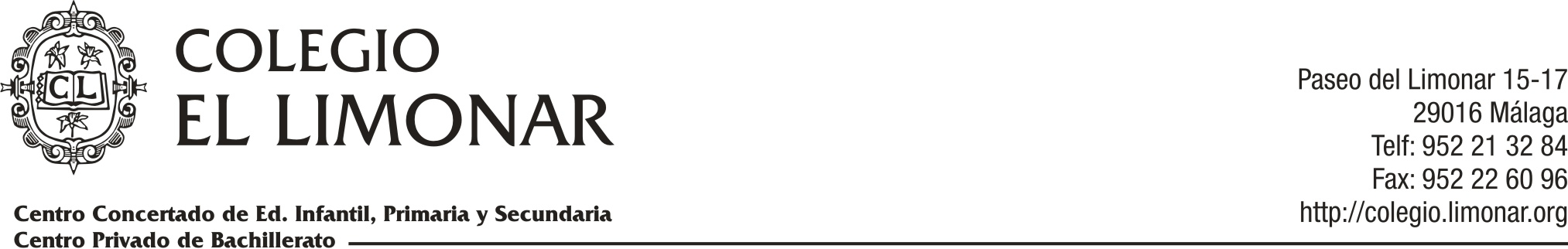                                                     INGLÉS 2018-2019                       (EDUCACIÓN PRIMARIA , SECUNDARIA Y BACHILLERATO)                                              CAMBRIDGE FOR SCHOOLS Desde el curso 2012/2013  de Educación ha autorizado a nuestro Colegio como centro bilingüe. Siendo conscientes de la importancia del dominio de la lengua inglesa en la formación de nuestro alumnado, hemos llegado a un acuerdo con la prestigiosa Universidad de Cambridge por el que nos adherimos al proyecto “Cambridge for Schools”. Nuestros alumnos se prepararán y podrán realizar en el colegio bajo la supervisión de los examinadores de  de Cambridge las pruebas para la obtención de los prestigiosos títulos de  de Cambridge (Starters, Movers, Flyers, KET, PET, FCE and CAE). Los exámenes de Cambridge están reconocidos en muchas Universidades por conceder créditos así como por su perfecta calibración con el Marco Común de Referencia para las Lenguas del Consejo de Europa (MCERL) y tienen validez internacional. Pueden presentarse alumnos, padres,  profesores, familiares etc..aprovechándose de la comodidad de realizarlas en nuestro centro.Nuestro objetivo es pues, que nuestros alumnos se incorporen a  con estas titulaciones adquiridas en nuestro centro, pudiendo así obtener los títulos de Grado sin ninguna dificultad.Son pues, muchas las ventajas de obtener estos títulos, no sólo a nivel académico (los exámenes de Cambridge son aceptados para realizar estudios de grado y postgrado en instituciones de enseñanza superior en España) sino también a nivel laboral (las empresas no tienen ninguna duda cuando ven un certificado Cambridge English en el curriculum). El dominio de un idioma es un objetivo a largo plazo que requiere una considerable inversión de horas, métodos didácticos y profesorado especializado.Debido a que estos cursos están formados por grupos reducidos, os rogamos completéis, a la mayor brevedad posible, la ficha que os acompañamos más abajo y la entreguéis en secretaría antes del 10 de junio Las clases se impartiran 2 días a la semana: Lunes y Miércoles ó Martes y Jueves con diferentes horarios para adaptarse mejor a sus posibilidades.Los horarios con sus correspondientes niveles son orientativos. Aquellos alumnos que se incorporen por primera vez a los cursos de Cambridge realizarán una prueba de nivel que puede coincidir o no con el cuadro siguiente.EDUCACIÓN PRIMARIA   (2 HORAS A )PRIMER CICLO DE EDUCACIÓN SECUNDARIA – ESO    (2 HORAS A )SEGUNDO CICLO DE EDUCACIÓN SECUNDARIA – ESO    (3 HORAS A )BACHILLERATO   (3 HORAS A )NIVELCURSOLUNESMARTESMIERCOLESJUEVESSTARTERS1º 16:00 – 17:0016:00 – 17:00STARTERS1º 15:00 – 16:0015:00 – 16:00STARTERS2º16:00 – 17:0016:00 – 17:00STARTERS2º15:00 – 16:0015:00 – 16:00MOVERS3º16:00 – 17:0016:00 – 17:00MOVERS3º16:00 – 17:0016:00 – 17:00MOVERS3º15:00 – 16:0015:00 – 16:00MOVERS4º17:00 – 18:0017:00 – 18:00MOVERS4º16:00 – 17:0016:00 – 17:00MOVERS4º15:00 – 16:0015:00 – 16:00FLYERS5º17:00 – 18:0017:00 – 18:00FLYERS5º16:00 – 17:0016:00 – 17:00NIVELCURSOLUNESMARTESMIERCOLESJUEVESKET( A2 )6º de Primaria y 1ºESO16:00 – 17:0016:00 – 17:00NIVELCURSOLUNESMARTESMIERCOLESJUEVESPET( B1 )SECUNDARIA17:00 – 18:3017:00 – 18:30FCE( B2 )15.30- 17.0015.30-17.00 NIVELCURSOLUNESMARTESMIERCOLESJUEVESFCE( B2 )1º -2º17:00 – 18:3017:00 – 18:30CAE( C1 )1º- 2º16.00-17.3016.00-17.30 CPE( C2 )2º17.00-18.3017.00-18.30NOMBREAPELLIDOSFECHA DE NACIMIENTOCURSO QUE REALIZARÁ  2018 - 2019HORARIO Y NIVEL PREFERENTEHORARIO Y NIVEL PREFERENTETELÉFONOOBSERVACIONESOBSERVACIONES